В соответствии со статьей 39 Градостроительного кодекса Российской Федерации, решением Совета депутатов города Новосибирска от 24.06.2009 № 1288 «О Правилах землепользования и застройки города Новосибирска», на основании заключения по результатам публичных слушаний по вопросам предоставления разрешений на условно разрешенный вид использования земельного участка или объекта капитального строительства от 23.05.2017, рекомендаций комиссии по подготовке проекта правил землепользования и застройки города Новосибирска о предоставлении и об отказе в предоставлении разрешений на условно разрешенный вид использования земельного участка или объекта капитального строительства от 30.05.2017, руководствуясь Уставом города Новосибирска, ПОСТАНОВЛЯЮ:1. Предоставить разрешение на условно разрешенный вид использования земельного участка или объекта капитального строительства:1.1. Обществу с ограниченной ответственностью «Империя Права»:на условно разрешенный вид использования земельного участка в границах территории кадастрового квартала 54:35:031855 площадью 3722 кв. м, расположенного по адресу (местоположение): Российская Федерация, Новосибирская область, город Новосибирск, Дачное шоссе, 16/1 (зона отдыха и оздоровления 
(Р-3)), - «гостиничное обслуживание (4.7)», «коммунальное обслуживание (3.1)»;на условно разрешенный вид использования земельного участка в границах территории кадастрового квартала 54:35:031855 площадью 1000 кв. м, расположенного по адресу (местоположение): Российская Федерация, Новосибирская область, город Новосибирск, Дачное шоссе, 16/1 (зона отдыха и оздоровления 
(Р-3)), - «обслуживание автотранспорта (4.9)».1.2. Заречанскому П. В. на условно разрешенный вид использования земельного участка с кадастровым номером 54:35:052565:56 площадью 472 кв. м, расположенного по адресу (местоположение): Российская Федерация, Новосибирская область, город Новосибирск, ул. Западная, и объекта капитального строительства (зона застройки жилыми домами смешанной этажности (Ж-1)) - «для индивидуального жилищного строительства (2.1) – индивидуальные жилые дома».1.3. Панфиловой Л. Д. на условно разрешенный вид использования земельного участка в границах территории кадастрового квартала 54:35:013600 площадью 724 кв. м, расположенного по адресу (местоположение): Российская Федерация, Новосибирская область, город Новосибирск, ул. Ярослава Гашека, 13 (зона застройки жилыми домами смешанной этажности (Ж-1)), - «для индивидуального жилищного строительства (2.1)».1.4. Шандрук А. П. на условно разрешенный вид использования земельного участка с кадастровым номером 54:35:074300:21 площадью 619 кв. м, расположенного по адресу (местоположение): Российская Федерация, Новосибирская область, город Новосибирск, проезд Восточный, 4, и объекта капитального строительства (зона застройки жилыми домами смешанной этажности (Ж-1)) - «для индивидуального жилищного строительства (2.1) – индивидуальные жилые дома». 2. Департаменту строительства и архитектуры мэрии города Новосибирска разместить постановление на официальном сайте города Новосибирска в информационно-телекоммуникационной сети «Интернет».3. Департаменту информационной политики мэрии города Новосибирска обеспечить опубликование постановления. 4. Контроль за исполнением постановления возложить на заместителя мэра города Новосибирска - начальника департамента строительства и архитектуры мэрии города Новосибирска.Семенихина2275448ГУАиГ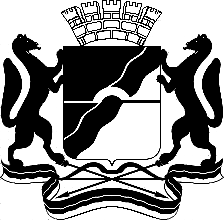 МЭРИЯ ГОРОДА НОВОСИБИРСКАПОСТАНОВЛЕНИЕОт  	  15.06.2017		№     2802   	О предоставлении разрешений на условно разрешенный вид использования земельного участка или объекта капитального строительстваМэр города НовосибирскаА. Е. Локоть